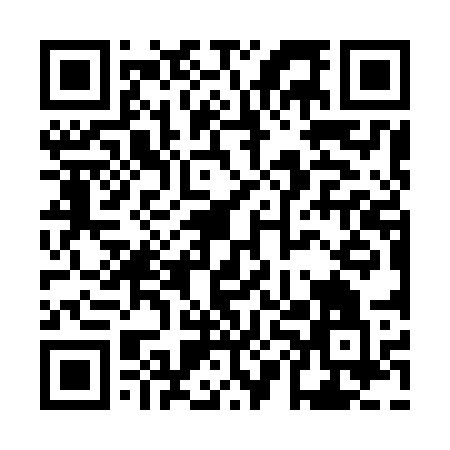 Ramadan times for Abhainn Duibh, UKMon 11 Mar 2024 - Wed 10 Apr 2024High Latitude Method: Angle Based RulePrayer Calculation Method: Islamic Society of North AmericaAsar Calculation Method: HanafiPrayer times provided by https://www.salahtimes.comDateDayFajrSuhurSunriseDhuhrAsrIftarMaghribIsha11Mon4:594:596:4312:284:116:146:147:5812Tue4:564:566:4112:284:136:166:168:0013Wed4:534:536:3812:274:156:186:188:0314Thu4:504:506:3512:274:176:206:208:0515Fri4:484:486:3212:274:186:226:228:0716Sat4:454:456:3012:264:206:246:248:1017Sun4:424:426:2712:264:226:276:278:1218Mon4:394:396:2412:264:236:296:298:1519Tue4:364:366:2212:264:256:316:318:1720Wed4:334:336:1912:254:276:336:338:1921Thu4:304:306:1612:254:296:356:358:2222Fri4:274:276:1412:254:306:376:378:2423Sat4:244:246:1112:244:326:396:398:2724Sun4:204:206:0812:244:346:416:418:2925Mon4:174:176:0512:244:356:436:438:3226Tue4:144:146:0312:244:376:456:458:3427Wed4:114:116:0012:234:386:486:488:3728Thu4:084:085:5712:234:406:506:508:4029Fri4:054:055:5512:234:426:526:528:4230Sat4:014:015:5212:224:436:546:548:4531Sun4:584:586:491:225:457:567:569:481Mon4:554:556:471:225:467:587:589:502Tue4:514:516:441:215:488:008:009:533Wed4:484:486:411:215:498:028:029:564Thu4:454:456:391:215:518:048:049:595Fri4:414:416:361:215:528:068:0610:026Sat4:384:386:331:205:548:088:0810:047Sun4:344:346:311:205:558:118:1110:078Mon4:314:316:281:205:578:138:1310:109Tue4:274:276:251:195:588:158:1510:1310Wed4:244:246:231:196:008:178:1710:16